TENDER FILE / TERMS OF REFERENCE 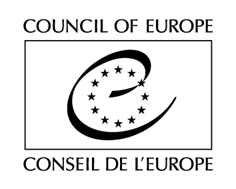 (Competitive bidding procedure / Framework Contract)Purchase of design and printing of project documentsThe Council of Europe is currently implementing a joint project on “Strengthening the Criminal Justice System and the Capacity of Justice Professionals on Prevention of the European Convention on Human Rights Violations in Turkey” which is co-funded by the European Union and the Council of Europe. The Turkish Ministry of Justice and the Justice Academy of Türkiye are the end beneficiaries of the Project. The final beneficiaries are the citizens/individuals in Türkiye in relation to criminal justice system. The project duration is 57 months. It started on 14 March 2019 and will finish on 14 December 2023. In that context, it is looking for Provider(s) for the provision of design and printing of project documents on criminal justice in Türkiye to be requested by the Council on an as needed basis.TENDER RULESThis tender procedure is a competitive bidding procedure. In accordance with Rule 1395 of the Secretary General of the Council of Europe on the procurement procedures of the Council of Europe, the Organisation shall invite to tender at least three potential providers for any purchase between €2,000 (or €6,000 for intellectual services) and €55,000 tax exclusive.This specific tender procedure aims at concluding a framework contract for the provision of deliverables described in the Act of Engagement (See attached). A tender is considered valid for 180 calendar days as from the closing date for submission. The selection of tenderers will be made in the light of the criteria indicated below. All tenderers will be informed in writing of the outcome of the procedure.[The tenderer must be either a natural person, a legal person or consortia of legal and/or natural persons.]Tenders shall be submitted by email only (with attachments) to the email address indicated in the table below, with the following reference in subject:  CJPII Tender – Design and Printing. Tenders addressed to another email address will be rejected.The general information and contact details for this procedure are indicated on this page. You are invited to use the CoE Contact details indicated below for any question you may have. All questions shall be submitted at least 4 working days before the deadline for submission of the tenders and shall be exclusively addressed to the email address indicated below with the following reference in subject: Questions – CJPII Design and Printing TenderEXPECTED DELIVERABLESBackground of the ProjectProject’s main objective is to contribute to strengthening and making the Turkish judiciary more efficient, effective, and visible by ensuring its compliance with the international and European standards in the field of criminal justice.Specific objectives of the Project:To contribute to the improvement of criminal justice system in Turkey in applying European Convention on Human Rights (ECHR);To enhance the capacity of criminal justice institutions and legal professionals in applying ECHR provisions and European Court of Human Rights (ECtHR) case law and strengthen their co-operation and awareness in the field of human rights law.The Council of Europe is looking for three provider(s) (provided enough tenders meet the criteria indicated below) in order to support the implementation of the project with a particular expertise on provision of design and printing services .This Contract is currently estimated to cover up to several number of design and printing activities, to be held by 14.12.2023. This estimate is for information only and shall not constitute any sort of contractual commitment on the part of the Council of Europe. The Contract may potentially represent a higher or lower number of activities, depending on the evolving needs of the Organisation.For information purposes only, the total budget of the project amounts to 5.000.000 Euros and the total amount of the object of present tender shall not exceed 55,000 Euros tax exclusive for the whole duration of the Framework Contract. This information does not constitute any sort of contractual commitment or obligation on the part of the Council of Europe. Tenderers can apply for one or both lots.LotsThe present tendering procedure aims to select Provider(s) to support the implementation of the project and is divided into the following lots:Lot 1 concerns designing of the project documents described in the Act of Engagement in the following procedures:Designing of cover and page set up Submit preliminary design layouts and revise the selected layouts for discussion with the CoERevise the selected layouts in line with the CoE format and guidelines as discussed with the CoESubmit all final design files to CoE (Press quality “pdf” or photoshop “psd” file formats).The provider is obliged to submit the requested work in accordance with the requested printing format.Lot 2 concerns printing and distribution of project documents produced or to be produced within the scope of the project Printing of the project reportsPrinting of activity-based translated documentsPrinting of the other project documents (i.e. brochures, posters, handbooks, etc.)Distribution of those documentsThe Council will select the abovementioned number of Provider(s) per lot, provided enough tenders meet the criteria indicated below. Tenderers are invited to indicate which lot(s) they are tendering for (see Section A of the Act of Engagement).Scope of the Framework ContractThroughout the duration of the Framework Contract, pre-selected Providers may be asked to provide the deliverables listed in the Act of Engagement (See Section A – Terms of reference). This list is considered exhaustive.]The above list is not considered exhaustive. The Council reserves the right to request deliverables not explicitly mentioned in the above list of expected services, but related to the field of expertise object of the present Framework Contract.]In addition to the orders requested on an as needed basis, the Provider shall keep regular communication with the Council to ensure continuing exchange of information relevant to the project implementation. This involves, among others, to inform the Council as soon as it becomes aware, during the execution of the Contract, of any initiatives and/or adopted laws and regulations, policies, strategies or action plans or any other development related to the object of the Contract (see more on general obligations of the Provider in Article 3.1.2 of the Legal Conditions in the Act of Engagement).Unless otherwise agreed with the Council, written documents produced by the Provider shall be in English (see more on requirements for written documents in Articles 3.2.2 and 3.2.3 of the Legal Conditions in the Act of Engagement).]FEESTenderers are invited to indicate their fees, by completing and sending the table of fees, as attached in Section A to the Act of Engagement. These fees are final and not subject to review. The exclusion fee is 55.000 Euros: Tenders proposing fees above the exclusion level indicated in the Table of fees will be entirely and automatically excluded from the tender procedure.]The Council will indicate on each Order Form (see Section D below) the number of units ordered, calculated on the basis of the unit fees, as agreed by this Contract.]HOW WILL THIS FRAMEWORK CONTRACT WORK? (Ordering PROCEDURE)Once the selection procedure is completed, you will be informed accordingly. Deliverables will then be delivered on the basis of Order Forms submitted by the Council to the selected Provider (s), by post or electronically, on an as needed basis (there is therefore no obligation to order on the part of the Council).PoolingFor each Order, the Council will choose from the pool of pre-selected tenderers the Provider who demonstrably offers best value for money for its requirement when assessed – for the Order concerned – against the criteria of:  quality (including as appropriate: capability, expertise, past performance, availability of resources and proposed methods of undertaking the work);availability (including, without limitation, capacity to meet required deadlines and, where relevant, geographical location); andprice.Each time an Order Form is sent, the selected Provider undertakes to take all the necessary measures to send it signed to the Council within 2 (two) working days after its reception. If a Provider is unable to take an Order or if no reply is given on his behalf within that deadline, the Council may call on another Provider using the same criteria, and so on until a suitable Provider is contracted.]Providers subject to VATThe Provider, if subject to VAT, shall also send, together with each signed Form, a quote (Pro Forma invoice) in line with the indications specified on each Order Form, and including:-	the Service Provider’s name and address;-	its VAT number;-	the full list of services;-	the fee per type of deliverables (in the currency indicated on the Act of Engagement, tax exclusive);-	the total amount per type of deliverables (in the currency indicated on the Act of Engagement, tax exclusive);-	the total amount (in the currency indicated on the Act of Engagement), tax exclusive, the applicable VAT rate, the amount of VAT and the amount VAT inclusive .Signature of ordersAn Order Form is considered to be legally binding when the Order, signed by the Provider, is approved by the Council, by displaying a Council’s Purchase Order number on the Order, as well as by signing and stamping the Order concerned. Copy of each approved Order Form shall be sent to the Provider, to the extent possible on the day of its signature.ASSESSMENT Exclusion criteria and absence of conflict of interests(by signing the Act of Engagement, you declare on your honour not being in any of the below situations)Tenderers shall be excluded from participating in the tender procedure if they:have been sentenced by final judgment on one or more of the following charges: participation in a criminal organisation, corruption, fraud, money laundering, terrorist financing, terrorist offences or offences linked to terrorist activities, child labour or trafficking in human beings;are in a situation of bankruptcy, liquidation, termination of activity, insolvency or arrangement with creditors or any like situation arising from a procedure of the same kind, or are subject to a procedure of the same kind;have received a judgment with res judicata force, finding an offence that affects their professional integrity or serious professional misconduct;do not comply with their obligations as regards payment of social security contributions, taxes and dues, according to the statutory provisions of their country of incorporation, establishment or residence;are an entity created to circumvent tax, social or other legal obligations (empty shell company), have ever created or are in the process of creation of such an entity;have been involved in mismanagement of the Council of Europe funds or public funds;are or appear to be in a situation of conflict of interest;are retired Council of Europe staff members or are staff members having benefitted from an early departure scheme;are currently employed by the Council of Europe or were employed by the Council of Europe on the date of the launch of the procurement procedure;[have not fulfilled, in the previous three years, their contractual obligations in the performance of a contract concluded with the Council of Europe leading to a total or partial refusal of payment and/or termination of the contract by the Council of Europe];Lot 1 Eligibility criteriaDemonstrated experience in design in the last 3 years is required for this assignment. Perceived quality of portfolio with Graphics Design experience – 3 samples Submission of at least three references, preferably for the EU/international projects.Award criteriaQuality of the offer (30%), including:- Relevance of the professional experience for the scope of this tender; based on the experience with national or international organisations, strong references will be an asset. (%15) - Quality of the three samples submitted. (%15)Financial offer (70%).Lot 2Eligibility criteriaDemonstrated experience in printing/publication in the last 3 years is required for this assignment. Submission of relevant electronic samples of preferably those prepared for the EU/international projects, in the last two years.Submission of at least three references, preferably for the EU/international projects.Award criteriaQuality of the offer (30%), including:- Capacity to meet the Council’s contractual requirements based on the experience with national or international organisations, strong references will be an asset. (%15)  - Quality of work samples provided with number of designed work delivered in last two years. (%15)Financial offer (70%).Multiple tendering is not authorised. NEGOTIATIONSThe Council reserves the right to hold negotiations with the bidders in accordance with Article 20 of Rule 1395.DOCUMENTS TO BE PROVIDEDA completed and signed copy of the Act of Engagement (See attached);A detailed CV/Company Profile, preferably in Europass Format, demonstrating clearly that the tenderer fulfils the eligibility criteria;All documents shall be submitted in English (with only exception to company registration documents which can be submitted in Turkish), failure to do so will result in the exclusion of the tender. If any of the documents listed above are missing, the Council of Europe reserves the right to reject the tender.The Council reserves the right to reject a tender if the scanned documents are of such a quality that the documents cannot be read once printed.* * * 14h00 (Istanbul (UTC+3))LotsMaximum number of Providers to be selectedLot 1: DESIGN of project documents3Lot 2: PRINTING of project documents3